Teacher of Business and Economics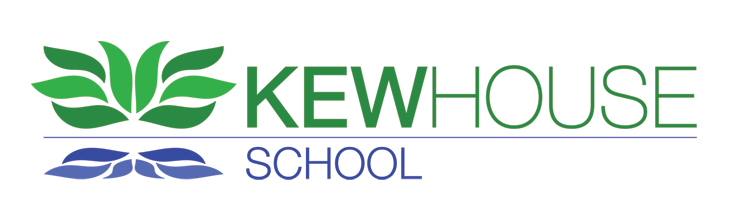 September 2019Full time.The Directors of The Gardener Schools Group have established Kew House School in the conviction that there exists an opportunity for a different kind of independent secondary school in London - academically demanding but with a modern approach to selection criteria, the flexibility of the curriculum, the shape of the school day and term and recognition of creativity and talent.The school opened with 63 students in September 2013 and now has over 500 with 550 plus expected for September 2019. We opened for internal and external sixth form candidates for the first time in September 2016.The school will grow to full capacity over the next 2 or 3 years with 600+ students aged 11-18.The successful candidate will be a well-qualified, experienced and enthusiastic graduate teacher. They will have the opportunity to assist in further developing and building the department in this new school. This is a full time post from September 2019.The school operates its own pay scales consistent with national teacher pay scales and will offer salary commensurate with experience and the nature of this role. Business Studies and Economics has a role of great importance within the curriculum. We have seen significant interest in these subjects and numbers electing to study them are very healthy. Business and Economics Club meets weekly to discuss contemporary issues in both subjects and to consolidate work done in class. We offer A level in both subjects with two 3-hour sessions per week. Trips and visits play a large part in the students’ experience of Business and Economics. As a member of a growing department, it will be essential that the candidate is an outstanding teacher with the ability to teach across these disciplines at KS5.Location
The school is housed in a modern and newly equipped building, close to rail and road links near Kew Bridge. These include Gunnersbury Underground station (7 minutes) and Kew Bridge British Rail Station (2 minutes). There is also some on-site parking.Facilities
The buildings are equipped with modern, cutting edge facilities including science labs, art and design, a design and technology suite, music department and rehearsal rooms, restaurant, café, flexible teaching suites and meeting rooms. The sixth form enjoy a superb independent learning centre (ILC) and roof garden for their exclusive use.The use of information technology is given great importance within the school and a digital curriculum is a core component of the education for Kew House students. As such, access to computers, tablets and other digital media is available throughout the building in flexible spaces and smaller hubs.Curriculum
The curriculum is structured around a three A level programme with an EPQ. Some students may take four A levels. Each subject is allocated six hours of contact per week plus two hours of independent learning time. The school’s aim is to provide a rich and broad education to all students whatever their specialism. Whilst we aim to achieve the highest academic results for each student, we do not serve as an examination “factory”.An extensive extra-curricular programme is in place. This consists of sport, creative activities and curriculum extension sessions. We include guest speakers and workshops to inspire the students. Residential and other school visits are encouraged, making the optimum use of the resources and facilities available locally, nationally and internationally. The Individuals in Society (IS) course focusses on personal development, emotionally, practically and intellectually. This is a timetabled teaching programme.Pastoral
The ethos of the new school is that of a family and social hub, giving emotional support and security to all students and employees. Each student receives individual attention both educationally and pastorally. The approach emphasises the partnership with parents; their involvement, with parents often spending time in school, is part of the ethos of Kew House.  Our vertical tutor groups add to the family approach.Teacher of Business and EconomicsRequired from September 2019The Directors of the Gardener Schools Group have established Kew House School in the conviction that there exists an opportunity for a different kind of independent secondary school in London - academically demanding but with a modern approach to selection criteria, the flexibility of the curriculum and recognition of creativity and talent.We are seeking to appoint an experienced and enthusiastic graduate Teacher to help in the growth and development of the Business Studies and Economics department. You will be an outstanding teacher ideally with experience of teaching across these disciplines at KS5.Key Requirements: Good degree in an appropriate subject and a recognised teaching qualificationCommitment to, and experience of, using a range of teaching styles and methods including ICT. Classrooms are equipped with IWB / digital projectorsWillingness to offer extra support through subject clinics and revision classes when necessary to guarantee the progress of studentsWillingness to participate in the wider co-curricular life of the school showing commitment to the ethos of the school and flexibility in achieving its aimsDesirable:Experience of teaching Business and Economics disciplines at A levelExperience in the development of outstanding resources, lesson sequences and schemes of work for new coursesThe school is committed to staff development and this position will provide a good springboard for further promotion within the school and beyond. All staff will be encouraged to attend INSET courses and will be provided with ample professional development opportunities.To apply, please submit a completed application form together with supporting letter of application and details of two referees. One referee should be able to comment on your teaching skills, and one from your current or most recent employer. References will be taken prior to interview. You must provide original documents as proof of identity at interview.Completed applications should be emailed to officemanager@kewhouseschool.com or posted to Mr Mark Hudson, Headmaster, Kew House School, 6 Capital Interchange Way, London, TW8 0EX.Closing date: Midday on 08 February 2019. Suitable applicants will be contacted by telephone and invited to attend an interview by arrangement.The school welcomes applications from teachers in the state sector, a significant number of staff have joined us from this sector. We also welcome applications from newly qualified teachers.All appointments are made in accordance with our equal opportunities policy and applicants should let us know of any special needs they may have. Kew House School is committed to safeguarding and promoting the welfare of children and questions will be asked at interview to assess suitability of candidate to work with our children. All appointments are subject to satisfactory criminal record (DBS) check. 